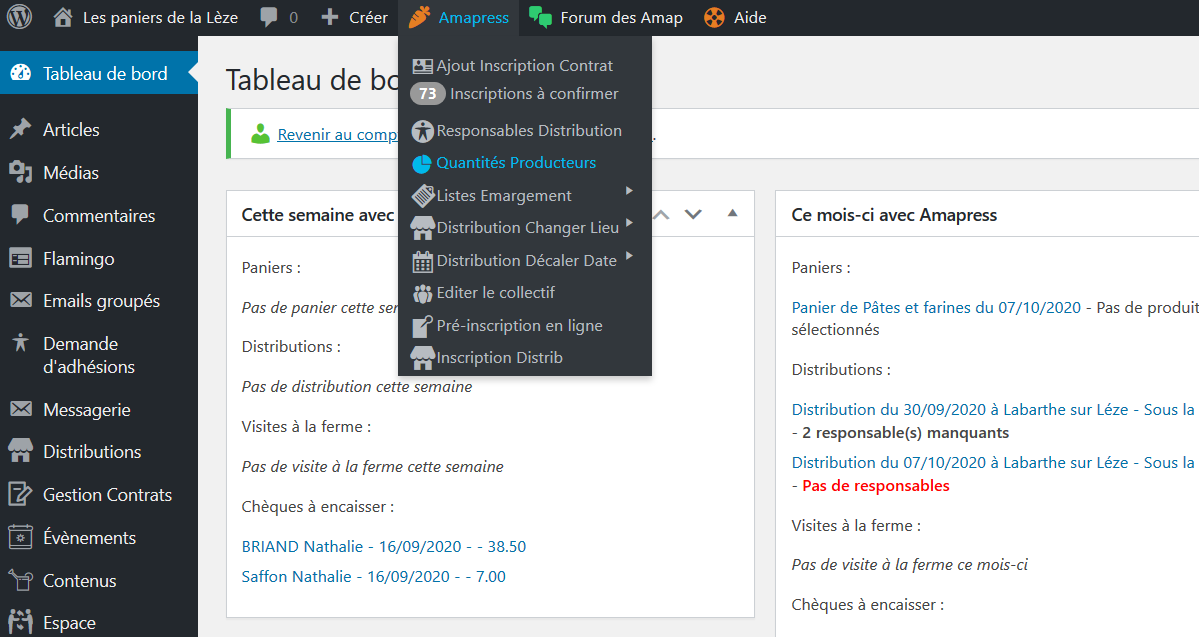 On choisit la commande à extraire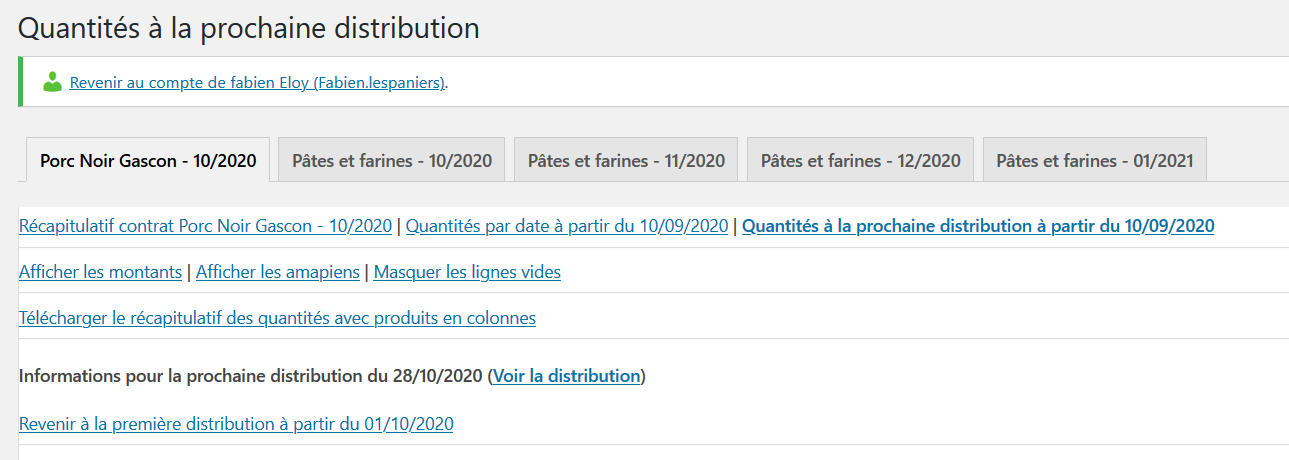 Affichage par defaut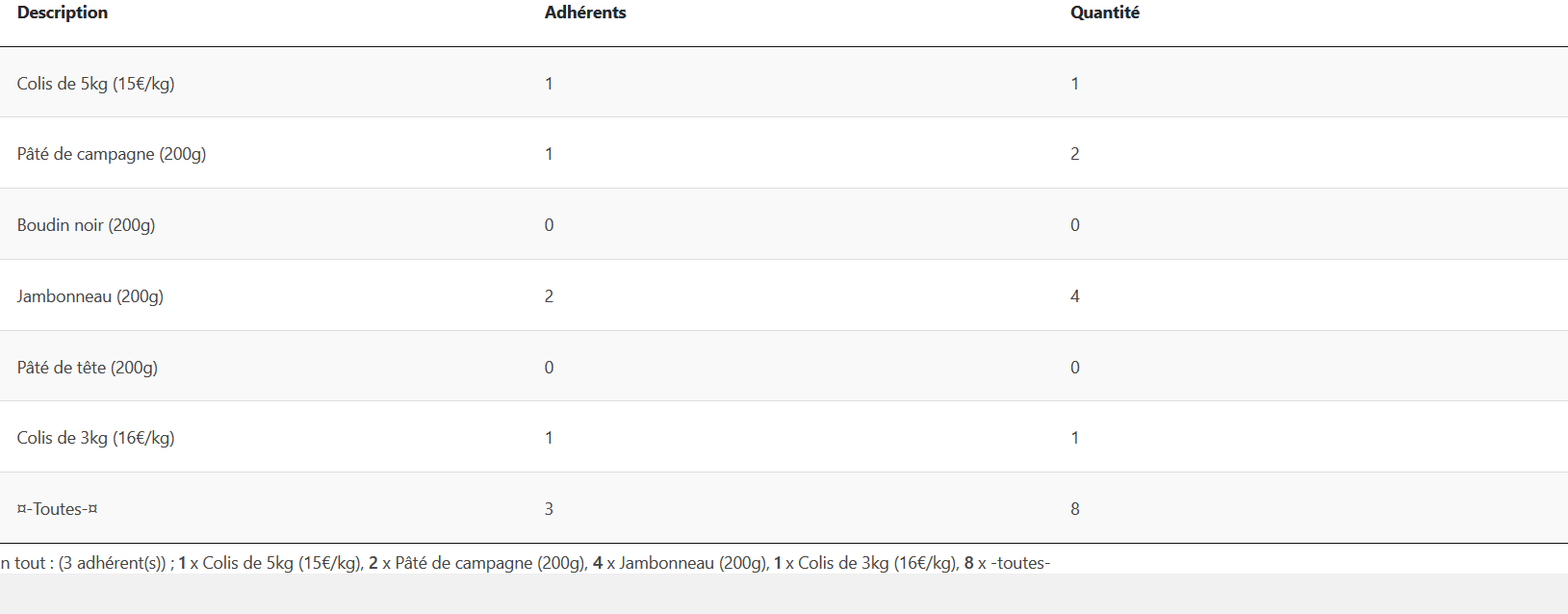 On peut ajouter nom et montant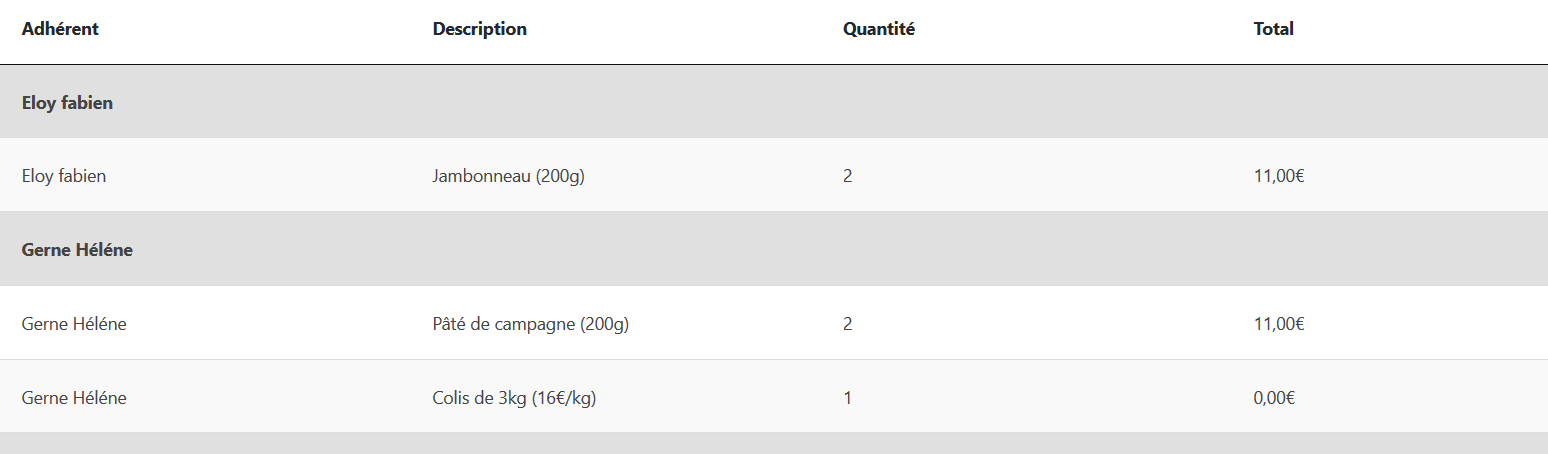 On clique sur le menu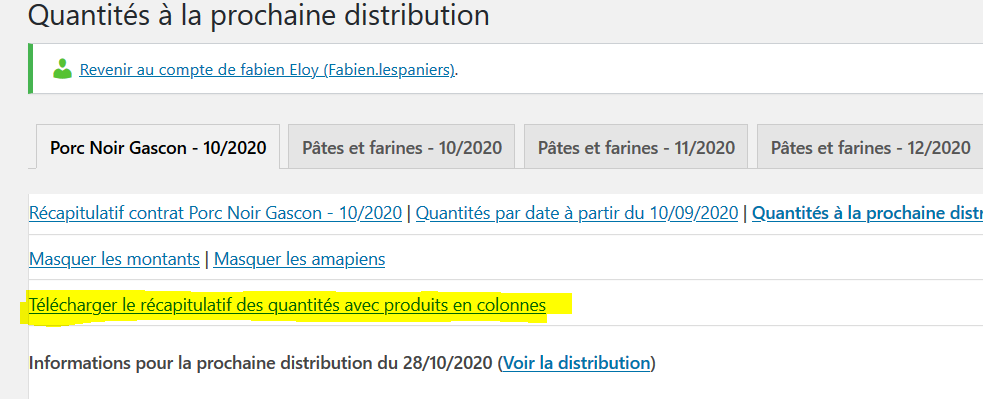 Ça ouvre une fenêtre pour un fichier excel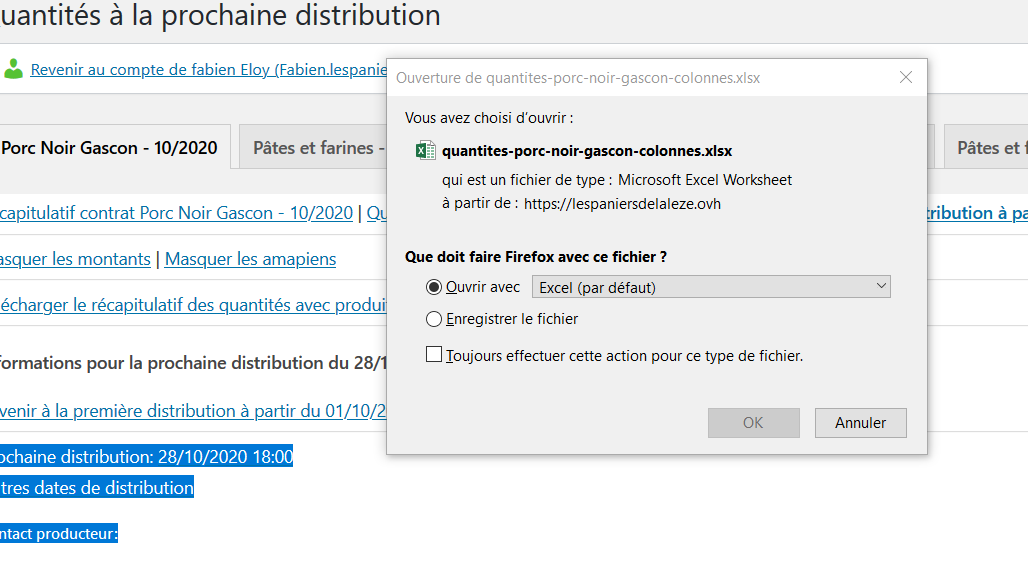 Le fichier excel est prêt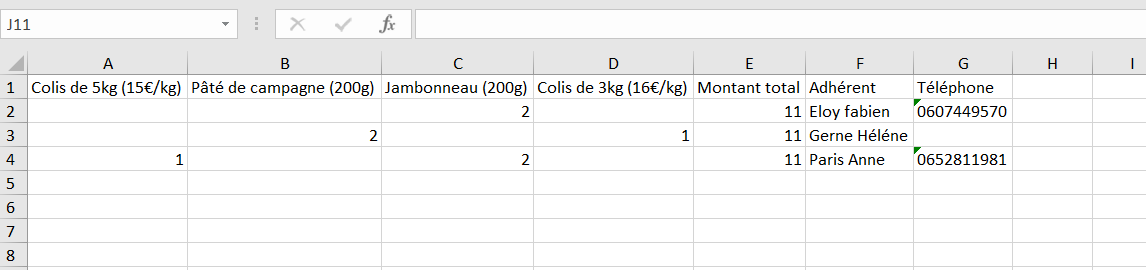 